Генеалогический метод. Близнецовый метод.Основная часть ГИБРИДОЛОГИЧЕСКИЙ МЕТОД Известный советский генетик Н.К. Кольцов писал: «Мы не можем ставить опытов, мы не можем заставить Нежданову выйти замуж за Шаляпина только для того, чтобы посмотреть, каковы у них будут дети». Генетика человека имеет ряд особенностей: • на людях запрещены экспериментальные браки • рождается малое количество потомков • наблюдается позднее половое созревание и большая продолжительность смены поколений (25-30лет) • у человека сложный кариотип (много хромосом и групп сцеплений) • невозможность создания одинаковых условий жизни исследуемыхМетоды изучения наследственности человека 1) Генеалогический метод 2) Популяционный метод3) Близнецовый метод4) Цитологический методГенеалогический методзаключается в анализе родословных и позволяет определить тип наследования(доминантный рецессивный, аутосомный или сцепленный с полом) признака, а также его моногенность или полигенность.В генеалогическом методе можно выделить 2 этапа1.этап составления родословных2. этап использования генеалогических данных для генетического анализаЗадачи метода1.установление наследственного характера заболевания2.уточнение типа наследования признака и уровня пенетрантности3.определение сцепления и локализации генов в хромосомах4. изучение интенсивности изменения наследственного материала (частоты мутаций) у человека5. исследование процессов взаимодействия генов6. расчет риска рождения больного ребенка при медико-генетическомконсультированииПенетрантность — это частота проявления гена среди носителей данного гена. Символы для составления родословнойСоставление родословной 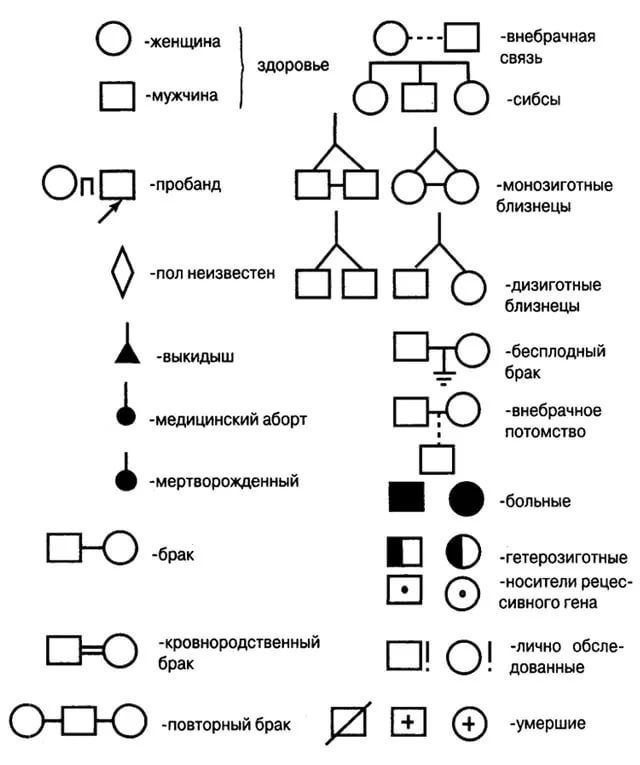 Правила графического изображения родословной 1.Составление родословной начинают с пробанда. Братья и сестры располагаются в родословной в порядке рождения слева направо, начиная со старшего. 2.Все члены родословной должны располагаться строго по поколениям в один ряд.3.Поколения обозначаются римскими цифрами слева от родословной сверху вниз.4.Арабскими цифрами нумеруется потомство одного поколения (весь ряд) слева направо последовательно. Т.е. каждый член родословной имеет свой шифр (например: I-3, II-5.Необходимо указывать возраст членов семьи, так как некоторые наследственные заболевания проявляются в разные периоды жизни. 6.Супруги родственников пробанда могут не изображаться в родословной, если они здоровы. 7.Важно отметить лично обследованных членов родословной знаком (!).Типы наследования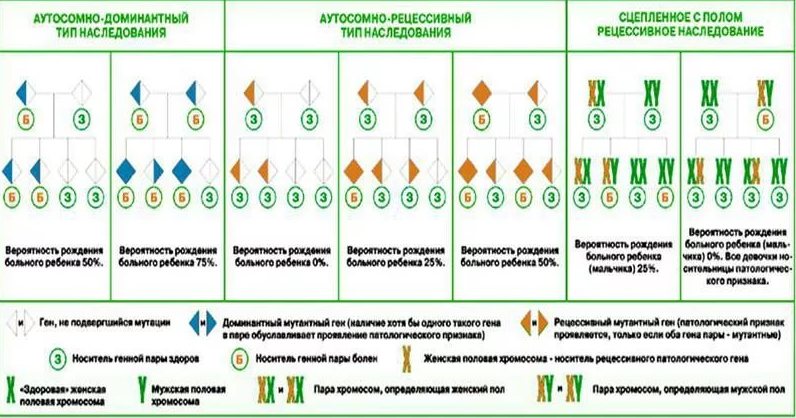 Аутосомно-доминантный тип наследования1) передача заболевания из поколения в поколение (наследование по вертикали);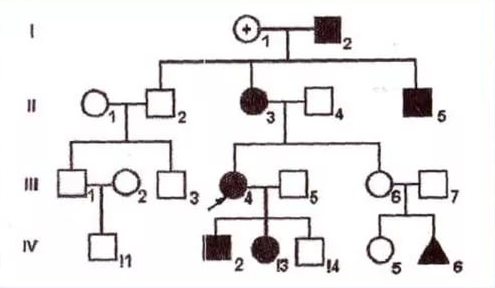 2) передача заболевания от больных родителей детям; 3) здоровые члены семьи обычно имеют здоровое потомство; 4) оба пола поражаются одинаково часто Аутосомно-рецессивный наследования типа) Больные дети с наследственной патологией рождаются от фенотипически здоровых родителей, являющихся гетерозиготными носителями патологического гена. 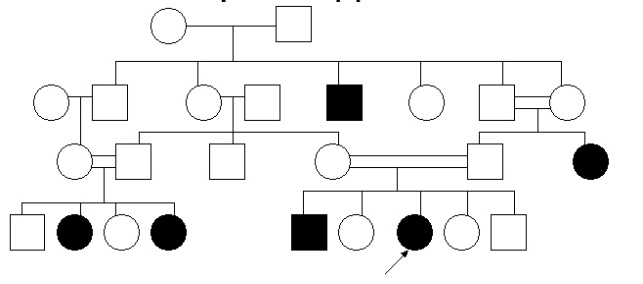 б) Больные чаще встречаются в одном поколении: среди родных или двоюродных сибсов (наследование «по горизонтали») или среди дядей и племянников (наследование «по ходу шахматного коня»). в) В родословной отмечается более высокий процент кровнородственных браков. г) Одинаково часто болеют мужчины и женщиныХ-сцепленный тип наследования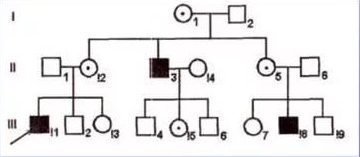 Х-сцепленным рецессивным а) болеют преимущественно лица мужского пола;б) больные дети рождаются от фенотипически здоровых родителей, но мать больного является гетерозиготной носительницей патологического гена («кондуктор»); в) больные мужчины не передают заболевания своим сыновьям, но все их дочери становятся «кондукторами»; г) редкие случаи заболевания женщин возможны, если их отец болен, а матьносительницаХ-сцепленным доминантным 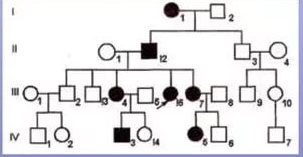 а) заболевание прослеживается в каждом поколении; б) если болен отец, то все его дочери будут больными, а все сыновья здоровыми; в) если больна мать, то вероятность рождения больного ребенка равна 50% независимо от пола; г) болеют как мужчины, так и женщины, но в целом больных женщин в семье в 2 раза больше, чем больных мужчин; д) у здоровых родителей все дети будут здоровымиБлизнецовый метод 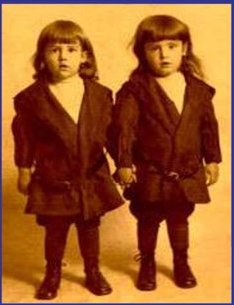 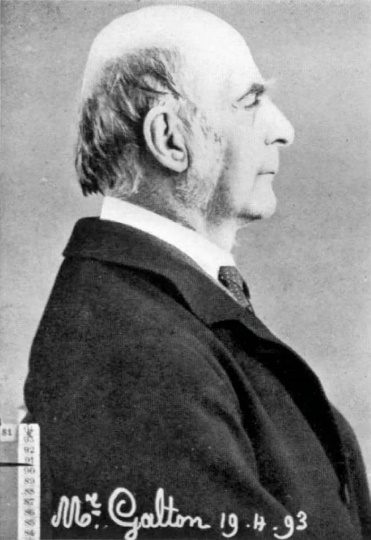 Разработан Гальтоном в 1876г. Основан на изучении и сравнении пар однояйцевых и разнояйцевых близнецов, влиянии среды воспитания и обучения на формирование признака. Этот метод используют в генетике человека для выяснения степени наследственной обусловленности исследуемых признаков. Близнецами называют одновременно родившихся детей. Они бывают монозиготными (однояйцевыми) и дизиготными (разнояйцевыми). Цель: изучить влияние генетических факторов и внешней среды на развитие признакаБлизнецовый метод включает в себя диагностику зиготности близнецов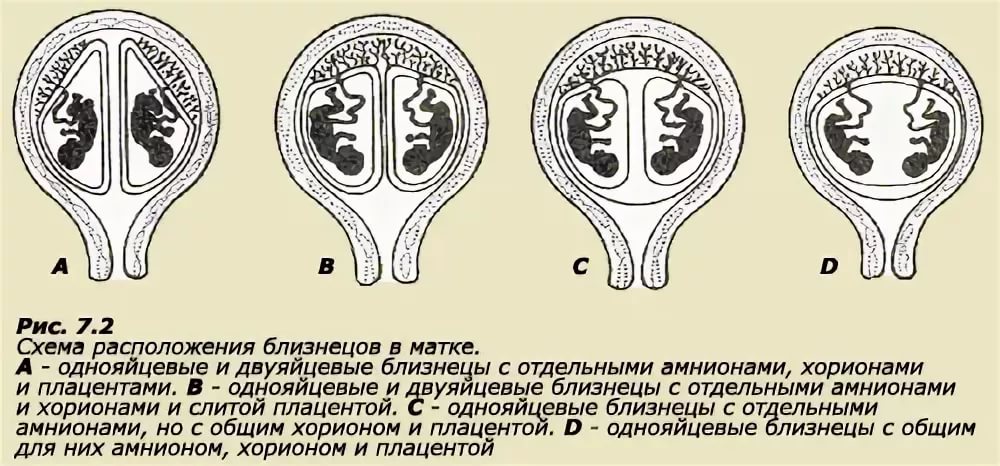 Монозиготные близнецы На ранних этапах развития до начала дифференцировки клеток зародыша происходит его деление на несколько (2 и более) частей Генотип близнецов – идентичен Дизиготные близнецы У женщины одновременно созревает 2 яйцеклетки в разных яичниках. При оплодотворении обеих яйцеклеток происходит формирование двух зародышей Генотип близнецов идентичен на 50% (также как и у обычных братьев и сестер) Методы установления монозиготности близнецов• полисимптномный (форма бровей, носа, губ, ушных раковин, цвет волос, глаз). Метод приблизительный и субъективный • иммуногенетический (анализ группы крови, белков сыворотки крови, лейкоцитарных антигенов и др.) • приживляемость кусочков кожи (у дизиготных близнецов происходит отторжение) • метод дерматоглифики Если признак проявляется у обоих близнецов – это конкордантность, если у одного из Близнецов - дискордантность. Коэффициент парной конкордантности указывает долю близнецовых пар, в которых изучаемый признак проявился у обоих партнеров. 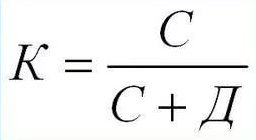 С – число конкордантных пар, Д – число дискордантных пар.Влияние наследственности на заболевания определяют по формуле Хольцингера: Н + Е = 1 Н = (КМБ – КДБ) : (100 – КДБ) (в процентах), где КМБ – коэффициент парной конкордантности для монозигот КДБ – коэффициент парной конкордантности для дизигот Н от 1 до 0,7 – наследственные факторы имеют доминирующее значение в развитии признака или болезни; Н от 0,4 до 0,7 – признак развивается под действием факторов внешней среды при наличии генетической предрасположенности. 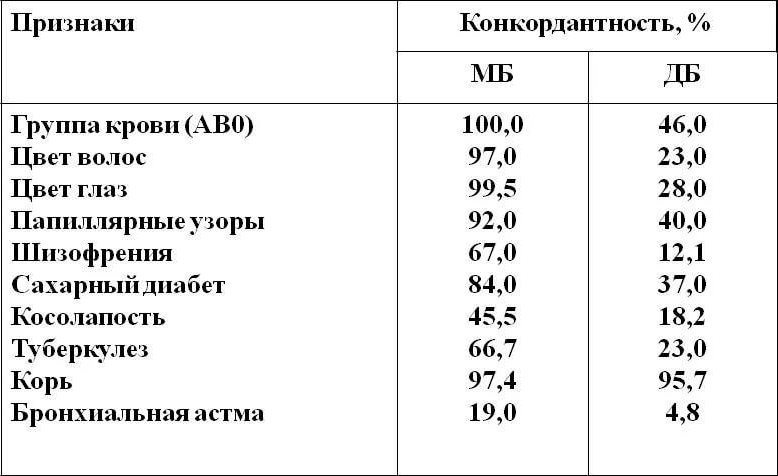 Близнецовый методТак как монозиготные близнецы имеют одинаковый генотип, то конкордантность у них выше, чем у дизиготных. У близнецов-детей генетических отличий почти нет, в то время как с возрастом их всё больше и больше. Чем больше лет близнецы жили в разных местах, тем большие генетические отличия обнаруживались.